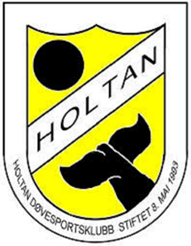 Årsmøtet er høyest organ for klubbenRevisorer: Kontrollerer at regnskapet er riktige og godkjenner disse.Styret: Arbeider i h.h.t. årsmøtets vedtak.LederNestleder3  styremedlem 1 varamedlemValgkomite: Jobber uavhengig for å finne evt. nye kandidater til årsmøtets valgLederTo medlemmer1 varamedlem.